Pregão Eletrônico Nº 22/2023CONTRATANTE (UASG)PRÓ-REITORIA DE ADMINISTRAÇÃO (150182)PROCESSO Nº 23069.152854/2023-86OBJETOContratação de empresa especializada para a prestação de serviços técnicos de manutenção corretiva e preventiva em plataformas elevatórias de diversas capacidades, com fornecimento total de peças, componentes, instalados em diversas Unidades da Universidade Federal Fluminense, localizadas no Estado do Rio de Janeiro.VALOR TOTAL ESTIMADO R$ 2.207.865,30DATA DA SESSÃO PÚBLICADia 02/05/2023 às 10:00h (horário de Brasília)Critério de Julgamento: Menor preço por itemModo de disputa:Aberto e fechadoPREFERÊNCIA ME/EPP/EQUIPARADASNÃO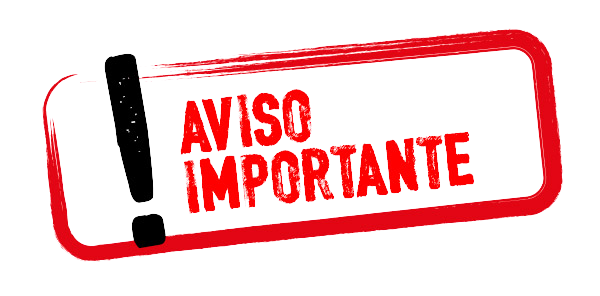 Sumário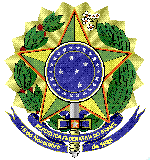 MINISTÉRIO DA EDUCAÇÃOUNIVERSIDADE FEDERAL FLUMINENSEPRÓ-REITORIA DE ADMINISTRAÇÃOCOORDENAÇÃO DE LICITAÇÃO EDITAL DE LICITAÇÃOPREGÃO ELETRÔNICO Nº 22/2023/AD                              PROCESSO Nº 23069.152854/2023-86Torna-se público que a Universidade Federal Fluminense, por meio da Pró-Reitoria de Administração, inscrita no CNPJ/MF sob nº 28.523.215/0039-89, situada na Rua Miguel de Frias, 9, 1º andar, Icaraí, Niterói/RJ, CEP 24.220-008, realizará licitação, na modalidade PREGÃO, na forma ELETRÔNICA, nos termos da Lei nº 14.133, de 2021, e demais legislação aplicável e, ainda, de acordo com as condições estabelecidas neste Edital.DO OBJETOO objeto da presente licitação é a Contratação de empresa especializada para a prestação de serviços técnicos de manutenção corretiva e preventiva em plataformas elevatórias de diversas capacidades, com fornecimento total de peças, componentes, instalados em diversas Unidades da Universidade Federal Fluminense, localizadas no Estado do Rio de Janeiro, conforme condições, quantidades e exigências estabelecidas neste Edital e seus anexos. A licitação será dividida em itens, conforme tabela constante do Termo de Referência, facultando-se ao licitante a participação em quantos itens forem de seu interesse.O critério de julgamento adotado será o menor preço por item, observadas as exigências contidas neste Edital e seus Anexos quantos às especificações do objeto.DA PARTICIPAÇÃO NA LICITAÇÃOPoderão participar deste Pregão os interessados que estiverem previamente credenciados no Sistema de Cadastramento Unificado de Fornecedores - SICAF e no Sistema de Compras do Governo Federal (www.gov.br/compras), por meio de Certificado Digital conferido pela Infraestrutura de Chaves Públicas Brasileira – ICP – Brasil.Os interessados deverão atender às condições exigidas no cadastramento no Sicaf até o terceiro dia útil anterior à data prevista para recebimento das propostas.O licitante responsabiliza-se exclusiva e formalmente pelas transações efetuadas em seu nome, assume como firmes e verdadeiras suas propostas e seus lances, inclusive os atos praticados diretamente ou por seu representante, excluída a responsabilidade do provedor do sistema ou do órgão ou entidade promotora da licitação por eventuais danos decorrentes de uso indevido das credenciais de acesso, ainda que por terceiros.É de responsabilidade do cadastrado conferir a exatidão dos seus dados cadastrais nos Sistemas relacionados no item anterior e mantê-los atualizados junto aos órgãos responsáveis pela informação, devendo proceder, imediatamente, à correção ou à alteração dos registros tão logo identifique incorreção ou aqueles se tornem desatualizados.A não observância do disposto no item anterior poderá ensejar desclassificação no momento da habilitação.Será concedido tratamento favorecido para as microempresas e empresas de pequeno porte, para as sociedades cooperativas mencionadas no artigo 16 da Lei nº 14.133, de 2021, para o agricultor familiar, o produtor rural pessoa física e para o microempreendedor individual - MEI, nos limites previstos da Lei Complementar nº 123, de 2006.Não poderão disputar esta licitação:aquele que não atenda às condições deste Edital e seu(s) anexo(s);autor do anteprojeto, do projeto básico ou do projeto executivo, pessoa física ou jurídica, quando a licitação versar sobre serviços ou fornecimento de bens a ele relacionados;empresa, isoladamente ou em consórcio, responsável pela elaboração do projeto básico ou do projeto executivo, ou empresa da qual o autor do projeto seja dirigente, gerente, controlador, acionista ou detentor de mais de 5% (cinco por cento) do capital com direito a voto, responsável técnico ou subcontratado, quando a licitação versar sobre serviços ou fornecimento de bens a ela necessários; pessoa física ou jurídica que se encontre, ao tempo da licitação, impossibilitada de participar da licitação em decorrência de sanção que lhe foi imposta;aquele que mantenha vínculo de natureza técnica, comercial, econômica, financeira, trabalhista ou civil com dirigente do órgão ou entidade contratante ou com agente público que desempenhe função na licitação ou atue na fiscalização ou na gestão do contrato, ou que deles seja cônjuge, companheiro ou parente em linha reta, colateral ou por afinidade, até o terceiro grau;empresas controladoras, controladas ou coligadas, nos termos da Lei nº 6.404, de 15 de dezembro de 1976, concorrendo entre si;pessoa física ou jurídica que, nos 5 (cinco) anos anteriores à divulgação do edital, tenha sido condenada judicialmente, com trânsito em julgado, por exploração de trabalho infantil, por submissão de trabalhadores a condições análogas às de escravo ou por contratação de adolescentes nos casos vedados pela legislação trabalhista;agente público do órgão ou entidade licitante;pessoas jurídicas reunidas em consórcio;Organizações da Sociedade Civil de Interesse Público - OSCIP, atuando nessa condição;Não poderá participar, direta ou indiretamente, da licitação ou da execução do contrato agente público do órgão ou entidade contratante, devendo ser observadas as situações que possam configurar conflito de interesses no exercício ou após o exercício do cargo ou emprego, nos termos da legislação que disciplina a matéria, conforme § 1º do art. 9º da Lei n.º 14.133, de 2021.O impedimento de que trata o item 2.7.4 será também aplicado ao licitante que atue em substituição a outra pessoa, física ou jurídica, com o intuito de burlar a efetividade da sanção a ela aplicada, inclusive a sua controladora, controlada ou coligada, desde que devidamente comprovado o ilícito ou a utilização fraudulenta da personalidade jurídica do licitante.A critério da Administração e exclusivamente a seu serviço, o autor dos projetos e a empresa a que se referem os itens 2.7.2 e 2.7.3 poderão participar no apoio das atividades de planejamento da contratação, de execução da licitação ou de gestão do contrato, desde que sob supervisão exclusiva de agentes públicos do órgão ou entidade.Equiparam-se aos autores do projeto as empresas integrantes do mesmo grupo econômico.O disposto nos itens 2.7.2 e 2.7.3 não impede a licitação ou a contratação de serviço que inclua como encargo do contratado a elaboração do projeto básico e do projeto executivo, nas contratações integradas, e do projeto executivo, nos demais regimes de execução.Em licitações e contratações realizadas no âmbito de projetos e programas parcialmente financiados por agência oficial de cooperação estrangeira ou por organismo financeiro internacional com recursos do financiamento ou da contrapartida nacional, não poderá participar pessoa física ou jurídica que integre o rol de pessoas sancionadas por essas entidades ou que seja declarada inidônea nos termos da Lei nº 14.133/2021.A vedação de que trata o item 2.7.8 estende-se a terceiro que auxilie a condução da contratação na qualidade de integrante de equipe de apoio, profissional especializado ou funcionário ou representante de empresa que preste assessoria técnica.DA APRESENTAÇÃO DA PROPOSTA E DOS DOCUMENTOS DE HABILITAÇÃOOs licitantes encaminharão, exclusivamente por meio do sistema eletrônico, a proposta com o preço ou o percentual de desconto, conforme o critério de julgamento adotado neste Edital, até a data e o horário estabelecidos para abertura da sessão pública.No cadastramento da proposta inicial, o licitante declarará, em campo próprio do sistema, que:está ciente e concorda com as condições contidas no edital e seus anexos, bem como de que a proposta apresentada compreende a integralidade dos custos para atendimento dos direitos trabalhistas assegurados na Constituição Federal, nas leis trabalhistas, nas normas infralegais, nas convenções coletivas de trabalho e nos termos de ajustamento de conduta vigentes na data de sua entrega em definitivo e que cumpre plenamente os requisitos de habilitação definidos no instrumento convocatório;não emprega menor de 18 anos em trabalho noturno, perigoso ou insalubre e não emprega menor de 16 anos, salvo menor, a partir de 14 anos, na condição de aprendiz, nos termos do artigo 7°, XXXIII, da Constituição;não possui, em sua cadeia produtiva, empregados executando trabalho degradante ou forçado, observando o disposto nos incisos III e IV do art. 1º e no inciso III do art. 5º da Constituição Federal;cumpre as exigências de reserva de cargos para pessoa com deficiência e para reabilitado da Previdência Social, previstas em lei e em outras normas específicas.O licitante organizado em cooperativa deverá declarar, ainda, em campo próprio do sistema eletrônico, que cumpre os requisitos estabelecidos no artigo 16 da Lei nº 14.133, de 2021.O fornecedor enquadrado como microempresa, empresa de pequeno porte ou sociedade cooperativa deverá declarar, ainda, em campo próprio do sistema eletrônico, que cumpre os requisitos estabelecidos no artigo 3° da Lei Complementar nº 123, de 2006, estando apto a usufruir do tratamento favorecido estabelecido em seus arts. 42 a 49, observado o disposto nos §§ 1º ao 3º do art. 4º, da Lei n.º 14.133, de 2021.no item exclusivo para participação de microempresas e empresas de pequeno porte, a assinalação do campo “não” impedirá o prosseguimento no certame, para aquele item;nos itens em que a participação não for exclusiva para microempresas e empresas de pequeno porte, a assinalação do campo “não” apenas produzirá o efeito de o licitante não ter direito ao tratamento favorecido previsto na Lei Complementar nº 123, de 2006, mesmo que microempresa, empresa de pequeno porte ou sociedade cooperativa.A falsidade da declaração de que trata os itens 3.2 ou 3.4 sujeitará o licitante às sanções previstas na Lei nº 14.133, de 2021, e neste Edital.Os licitantes poderão retirar ou substituir a proposta ou, na hipótese de a fase de habilitação anteceder as fases de apresentação de propostas e lances e de julgamento, os documentos de habilitação anteriormente inseridos no sistema, até a abertura da sessão pública.Não haverá ordem de classificação na etapa de apresentação da proposta e dos documentos de habilitação pelo licitante, o que ocorrerá somente após os procedimentos de abertura da sessão pública e da fase de envio de lances.Serão disponibilizados para acesso público os documentos que compõem a proposta dos licitantes convocados para apresentação de propostas, após a fase de envio de lances.Desde que disponibilizada a funcionalidade no sistema, o licitante poderá parametrizar o seu valor final mínimo ou o seu percentual de desconto máximo quando do cadastramento da proposta e obedecerá às seguintes regras:a aplicação do intervalo mínimo de diferença de valores ou de percentuais entre os lances, que incidirá tanto em relação aos lances intermediários quanto em relação ao lance que cobrir a melhor oferta; eos lances serão de envio automático pelo sistema, respeitado o valor final mínimo estabelecido e o intervalo de que trata o subitem acima.O valor final mínimo ou o percentual de desconto final máximo parametrizado no sistema poderá ser alterado pelo fornecedor durante a fase de disputa, sendo vedado:valor superior a lance já registrado pelo fornecedor no sistema, quando adotado o critério de julgamento por menor preço; e percentual de desconto inferior a lance já registrado pelo fornecedor no sistema, quando adotado o critério de julgamento por maior desconto.O valor final mínimo ou o percentual de desconto final máximo parametrizado na forma do item 3.9 possuirá caráter sigiloso para os demais fornecedores e para o órgão ou entidade promotora da licitação, podendo ser disponibilizado estrita e permanentemente aos órgãos de controle externo e interno.Caberá ao licitante interessado em participar da licitação acompanhar as operações no sistema eletrônico durante o processo licitatório e se responsabilizar pelo ônus decorrente da perda de negócios diante da inobservância de mensagens emitidas pela Administração ou de sua desconexão.O licitante deverá comunicar imediatamente ao provedor do sistema qualquer acontecimento que possa comprometer o sigilo ou a segurança, para imediato bloqueio de acesso.DO PREENCHIMENTO DA PROPOSTAO licitante deverá enviar sua proposta mediante o preenchimento, no sistema eletrônico, dos seguintes campos:Valor unitário mensal e total dos itens, conforme planilha de composição de custos;Descrição do objeto, contendo as informações similares à especificação do Termo de Referência; Todas as especificações do objeto contidas na proposta vinculam o licitante.Nos valores propostos estarão inclusos todos os custos operacionais, encargos previdenciários, trabalhistas, tributários, comerciais e quaisquer outros que incidam direta ou indiretamente na execução do objeto.Os preços ofertados, tanto na proposta inicial, quanto na etapa de lances, serão de exclusiva responsabilidade do licitante, não lhe assistindo o direito de pleitear qualquer alteração, sob alegação de erro, omissão ou qualquer outro pretexto.Se o regime tributário da empresa implicar o recolhimento de tributos em percentuais variáveis, a cotação adequada será a que corresponde à média dos efetivos recolhimentos da empresa nos últimos doze meses. Independentemente do percentual de tributo inserido na planilha, no pagamento serão retidos na fonte os percentuais estabelecidos na legislação vigente.A apresentação das propostas implica obrigatoriedade do cumprimento das disposições nelas contidas, em conformidade com o que dispõe o Termo de Referência, assumindo o proponente o compromisso de executar o objeto licitado nos seus termos, bem como de fornecer os materiais, equipamentos, ferramentas e utensílios necessários, em quantidades e qualidades adequadas à perfeita execução contratual, promovendo, quando requerido, sua substituição.O prazo de validade da proposta não será inferior a 60 (sessenta) dias, a contar da data de sua apresentação.Os licitantes devem respeitar os preços máximos estabelecidos nas normas de regência de contratações públicas federais, quando participarem de licitações públicas;Caso o critério de julgamento seja o de maior desconto, o preço já decorrente da aplicação do desconto ofertado deverá respeitar os preços máximos previstos no item 4.9.O descumprimento das regras supramencionadas pela Administração por parte dos contratados pode ensejar a responsabilização pelo Tribunal de Contas da União e, após o devido processo legal, gerar as seguintes consequências: assinatura de prazo para a adoção das medidas necessárias ao exato cumprimento da lei, nos termos do art. 71, inciso IX, da Constituição; ou condenação dos agentes públicos responsáveis e da empresa contratada ao pagamento dos prejuízos ao erário, caso verificada a ocorrência de superfaturamento por sobrepreço na execução do contrato.DA ABERTURA DA SESSÃO, CLASSIFICAÇÃO DAS PROPOSTAS E FORMULAÇÃO DE LANCESA abertura da presente licitação dar-se-á automaticamente em sessão pública, por meio de sistema eletrônico, na data, horário e local indicados neste Edital.Os licitantes poderão retirar ou substituir a proposta ou os documentos de habilitação, quando for o caso, anteriormente inseridos no sistema, até a abertura da sessão pública.Será desclassificada a proposta que identifique o licitante.A desclassificação será sempre fundamentada e registrada no sistema, com acompanhamento em tempo real por todos os participantes.A não desclassificação da proposta não impede o seu julgamento definitivo em sentido contrário, levado a efeito na fase de aceitação.O sistema ordenará automaticamente as propostas classificadas, sendo que somente estas participarão da fase de lances.O sistema disponibilizará campo próprio para troca de mensagens entre o Pregoeiro e os licitantes.Iniciada a etapa competitiva, os licitantes deverão encaminhar lances exclusivamente por meio de sistema eletrônico, sendo imediatamente informados do seu recebimento e do valor consignado no registro. O lance deverá ser ofertado pelo valor total do itemOs licitantes poderão oferecer lances sucessivos, observando o horário fixado para abertura da sessão e as regras estabelecidas no Edital.O licitante somente poderá oferecer lance de valor inferior ou percentual de desconto superior ao último por ele ofertado e registrado pelo sistema. O intervalo mínimo de diferença de valores entre os lances, que incidirá tanto em relação aos lances intermediários quanto em relação à proposta que cobrir a melhor oferta deverá ser de 100,00 (cem reais).O licitante poderá, uma única vez, excluir seu último lance ofertado, no intervalo de quinze segundos após o registro no sistema, na hipótese de lance inconsistente ou inexequível.O procedimento seguirá de acordo com o modo de disputa aberto-fechado.Caso seja adotado para o envio de lances no pregão eletrônico o modo de disputa “aberto e fechado”, os licitantes apresentarão lances públicos e sucessivos, com lance final e fechado.A etapa de lances da sessão pública terá duração inicial de quinze minutos. Após esse prazo, o sistema encaminhará aviso de fechamento iminente dos lances, após o que transcorrerá o período de tempo de até dez minutos, aleatoriamente determinado, findo o qual será automaticamente encerrada a recepção de lances.Encerrado o prazo previsto no subitem anterior, o sistema abrirá oportunidade para que o autor da oferta de valor mais baixo e os das ofertas com preços até 10% (dez por cento) superiores àquela possam ofertar um lance final e fechado em até cinco minutos, o qual será sigiloso até o encerramento deste prazo.No procedimento de que trata o subitem supra, o licitante poderá optar por manter o seu último lance da etapa aberta, ou por ofertar melhor lance.Não havendo pelo menos três ofertas nas condições definidas neste item, poderão os autores dos melhores lances subsequentes, na ordem de classificação, até o máximo de três, oferecer um lance final e fechado em até cinco minutos, o qual será sigiloso até o encerramento deste prazo.Após o término dos prazos estabelecidos nos itens anteriores, o sistema ordenará e divulgará os lances segundo a ordem crescente de valores.Não serão aceitos dois ou mais lances de mesmo valor, prevalecendo aquele que for recebido e registrado em primeiro lugar. Durante o transcurso da sessão pública, os licitantes serão informados, em tempo real, do valor do menor lance registrado, vedada a identificação do licitante. No caso de desconexão com o Pregoeiro, no decorrer da etapa competitiva do Pregão, o sistema eletrônico poderá permanecer acessível aos licitantes para a recepção dos lances. Quando a desconexão do sistema eletrônico para o pregoeiro persistir por tempo superior a dez minutos, a sessão pública será suspensa e reiniciada somente após decorridas vinte e quatro horas da comunicação do fato pelo Pregoeiro aos participantes, no sítio eletrônico utilizado para divulgação.Caso o licitante não apresente lances, concorrerá com o valor de sua proposta.Em relação a itens não exclusivos para participação de microempresas e empresas de pequeno porte, uma vez encerrada a etapa de lances, será efetivada a verificação automática, junto à Receita Federal, do porte da entidade empresarial. O sistema identificará em coluna própria as microempresas e empresas de pequeno porte participantes, procedendo à comparação com os valores da primeira colocada, se esta for empresa de maior porte, assim como das demais classificadas, para o fim de aplicar-se o disposto nos arts. 44 e 45 da Lei Complementar nº 123, de 2006, regulamentada pelo Decreto nº 8.538, de 2015.Nessas condições, as propostas de microempresas e empresas de pequeno porte que se encontrarem na faixa de até 5% (cinco por cento) acima da melhor proposta ou melhor lance serão consideradas empatadas com a primeira colocada.A melhor classificada nos termos do subitem anterior terá o direito de encaminhar uma última oferta para desempate, obrigatoriamente em valor inferior ao da primeira colocada, no prazo de 5 (cinco) minutos controlados pelo sistema, contados após a comunicação automática para tanto.Caso a microempresa ou a empresa de pequeno porte melhor classificada desista ou não se manifeste no prazo estabelecido, serão convocadas as demais licitantes microempresa e empresa de pequeno porte que se encontrem naquele intervalo de 5% (cinco por cento), na ordem de classificação, para o exercício do mesmo direito, no prazo estabelecido no subitem anterior.No caso de equivalência dos valores apresentados pelas microempresas e empresas de pequeno porte que se encontrem nos intervalos estabelecidos nos subitens anteriores, será realizado sorteio entre elas para que se identifique aquela que primeiro poderá apresentar melhor oferta.Só poderá haver empate entre propostas iguais (não seguidas de lances), ou entre lances finais da fase fechada do modo de disputa aberto e fechado. Havendo eventual empate entre propostas ou lances, o critério de desempate será aquele previsto no art. 60 da Lei nº 14.133, de 2021, nesta ordem:disputa final, hipótese em que os licitantes empatados poderão apresentar nova proposta em ato contínuo à classificação;avaliação do desempenho contratual prévio dos licitantes, para a qual deverão preferencialmente ser utilizados registros cadastrais para efeito de atesto de cumprimento de obrigações previstos nesta Lei;desenvolvimento pelo licitante de ações de equidade entre homens e mulheres no ambiente de trabalho, conforme regulamento;desenvolvimento pelo licitante de programa de integridade, conforme orientações dos órgãos de controle.Persistindo o empate, será assegurada preferência, sucessivamente, aos bens e serviços produzidos ou prestados por:empresas estabelecidas no território do Estado ou do Distrito Federal do órgão ou entidade da Administração Pública estadual ou distrital licitante ou, no caso de licitação realizada por órgão ou entidade de Município, no território do Estado em que este se localize;empresas brasileiras;empresas que invistam em pesquisa e no desenvolvimento de tecnologia no País;empresas que comprovem a prática de mitigação, nos termos da Lei nº 12.187, de 29 de dezembro de 2009.Encerrada a etapa de envio de lances da sessão pública, na hipótese da proposta do primeiro colocado permanecer acima do preço máximo ou inferior ao desconto definido para a contratação, o pregoeiro poderá negociar condições mais vantajosas, após definido o resultado do julgamento.A negociação poderá ser feita com os demais licitantes, segundo a ordem de classificação inicialmente estabelecida, quando o primeiro colocado, mesmo após a negociação, for desclassificado em razão de sua proposta permanecer acima do preço máximo definido pela Administração.A negociação será realizada por meio do sistema, podendo ser acompanhada pelos demais licitantes.O resultado da negociação será divulgado a todos os licitantes e anexado aos autos do processo licitatórioO pregoeiro solicitará ao licitante mais bem classificado que, no prazo de 2 (duas) horas, ou conforme descrito no chat pelo Pregoeiro, envie a proposta adequada ao último lance ofertado após a negociação realizada, acompanhada, se for o caso, dos documentos complementares, quando necessários à confirmação daqueles exigidos neste Edital e já apresentados.É facultado ao pregoeiro prorrogar o prazo estabelecido, a partir de solicitação fundamentada feita no chat pelo licitante, ou através de solicitação e justificativa encaminhados para o e-mail – cpl@id.uff.br, antes de findo o prazo.Após a negociação do preço, o Pregoeiro iniciará a fase de aceitação e julgamento da proposta.DA FASE DE JULGAMENTOEncerrada a etapa de negociação, o pregoeiro verificará se o licitante provisoriamente classificado em primeiro lugar atende às condições de participação no certame, conforme previsto no art. 14 da Lei nº 14.133/2021, legislação correlata e no item 2.7 do edital, especialmente quanto à existência de sanção que impeça a participação no certame ou a futura contratação, mediante a consulta aos seguintes cadastros:a) SICAF;  b) Cadastro Nacional de Empresas Inidôneas e Suspensas - CEIS, mantido pela Controladoria-Geral da União (https://www.portaltransparencia.gov.br/sancoes/ceis); e c) Cadastro Nacional de Empresas Punidas – CNEP, mantido pela Controladoria-Geral da União (https://www.portaltransparencia.gov.br/sancoes/cnep).d) Lista de Inidôneos e o Cadastro Integrado de Condenações por Ilícitos Administrativos - CADICON, mantidos pelo Tribunal de Contas da União - TCU;Para a consulta de licitantes pessoa jurídica poderá haver a substituição das consultas das alíneas “b”, “c” e “d” acima pela Consulta Consolidada de Pessoa Jurídica do TCU (https://certidoesapf.apps.tcu.gov.br/)A consulta aos cadastros será realizada em nome da empresa licitante e também de seu sócio majoritário, por força da vedação de que trata o artigo 12 da Lei n° 8.429, de 1992.Caso conste na Consulta de Situação do licitante a existência de Ocorrências Impeditivas Indiretas, o Pregoeiro diligenciará para verificar se houve fraude por parte das empresas apontadas no Relatório de Ocorrências Impeditivas Indiretas. (IN nº 3/2018, art. 29, caput)A tentativa de burla será verificada por meio dos vínculos societários, linhas de fornecimento similares, dentre outros. (IN nº 3/2018, art. 29, §1º).O licitante será convocado para manifestação previamente a uma eventual desclassificação. (IN nº 3/2018, art. 29, §2º).Constatada a existência de sanção, o licitante será reputado inabilitado, por falta de condição de participação.Caso atendidas as condições de participação, será iniciado o procedimento de habilitação.Caso o licitante provisoriamente classificado em primeiro lugar tenha se utilizado de algum tratamento favorecido às ME/EPPs, o pregoeiro verificará se faz jus ao benefício, em conformidade com os itens 2.5.1 e 3.4 deste edital.Verificadas as condições de participação e de utilização do tratamento favorecido, o pregoeiro examinará a proposta classificada em primeiro lugar quanto à adequação ao objeto e à compatibilidade do preço em relação ao máximo estipulado para contratação neste Edital e em seus anexos, observado o disposto no artigo 29 a 35 da IN SEGES nº 73, de 30 de setembro de 2022.Será desclassificada a proposta vencedora que: contiver vícios insanáveis;não obedecer às especificações técnicas contidas no Termo de Referência;apresentar preços inexequíveis ou permanecerem acima do preço máximo definido para a contratação;não tiverem sua exequibilidade demonstrada, quando exigido pela Administração;apresentar desconformidade com quaisquer outras exigências deste Edital ou seus anexos, desde que insanável.No caso de bens e serviços em geral, é indício de inexequibilidade das propostas valores inferiores a 50% (cinquenta por cento) do valor orçado pela Administração.A inexequibilidade, na hipótese de que trata o caput, só será considerada após diligência do pregoeiro, que comprove:que o custo do licitante ultrapassa o valor da proposta; einexistirem custos de oportunidade capazes de justificar o vulto da oferta.Em contratação de serviços de engenharia, além das disposições acima, a análise de exequibilidade e sobrepreço considerará o seguinte:Nos regimes de execução por tarefa, empreitada por preço global ou empreitada integral, semi-integrada ou integrada, a caracterização do sobrepreço se dará pela superação do valor global estimado;No regime de empreitada por preço unitário, a caracterização do sobrepreço se dará pela superação do valor global estimado e pela superação de custo unitário tido como relevante, conforme planilha anexa ao edital;No caso de serviços de engenharia, serão consideradas inexequíveis as propostas cujos valores forem inferiores a 75% (setenta e cinco por cento) do valor orçado pela Administração, independentemente do regime de execução.Será exigida garantia adicional do licitante vencedor cuja proposta for inferior a 85% (oitenta e cinco por cento) do valor orçado pela Administração, equivalente à diferença entre este último e o valor da proposta, sem prejuízo das demais garantias exigíveis de acordo com a Lei.Se houver indícios de inexequibilidade da proposta de preço, ou em caso da necessidade de esclarecimentos complementares, poderão ser efetuadas diligências, para que a empresa comprove a exequibilidade da proposta.Caso o custo global estimado do objeto licitado tenha sido decomposto em seus respectivos custos unitários por meio de Planilha de Custos e Formação de Preços elaborada pela Administração, o licitante classificado em primeiro lugar será convocado para apresentar Planilha por ele elaborada, com os respectivos valores adequados ao valor final da sua proposta, sob pena de não aceitação da proposta.Em se tratando de serviços de engenharia, o licitante vencedor será convocado a apresentar à Administração, por meio eletrônico, as planilhas com indicação dos quantitativos e dos custos unitários, seguindo o modelo elaborado pela Administração, bem como com detalhamento das Bonificações e Despesas Indiretas (BDI) e dos Encargos Sociais (ES), com os respectivos valores adequados ao valor final da proposta vencedora, admitida a utilização dos preços unitários, no caso de empreitada por preço global, empreitada integral, contratação semi-integrada e contratação integrada, exclusivamente para eventuais adequações indispensáveis no cronograma físico-financeiro e para balizar excepcional aditamento posterior do contrato.  Erros no preenchimento da planilha não constituem motivo para a desclassificação da proposta. A planilha poderá́ ser ajustada pelo fornecedor, no prazo indicado pelo sistema, desde que não haja majoração do preço.O ajuste de que trata este dispositivo se limita a sanar erros ou falhas que não alterem a substância das propostas;Considera-se erro no preenchimento da planilha passível de correção a indicação de recolhimento de impostos e contribuições na forma do Simples Nacional, quando não cabível esse regime.Para fins de análise da proposta quanto ao cumprimento das especificações do objeto, poderá ser colhida a manifestação escrita do setor requisitante do serviço ou da área especializada no objeto.DA FASE DE HABILITAÇÃOOs documentos previstos no Termo de Referência, necessários e suficientes para demonstrar a capacidade do licitante de realizar o objeto da licitação, serão exigidos para fins de habilitação, nos termos dos arts. 62 a 70 da Lei nº 14.133, de 2021.A documentação exigida para fins de habilitação jurídica, fiscal, social e trabalhista e econômico-ﬁnanceira, poderá ser substituída pelo registro cadastral no SICAF.Quando permitida a participação de empresas estrangeiras que não funcionem no País, as exigências de habilitação serão atendidas mediante documentos equivalentes, inicialmente apresentados em tradução livre.Na hipótese de o licitante vencedor ser empresa estrangeira que não funcione no País, para ﬁns de assinatura do contrato ou da ata de registro de preços, os documentos exigidos para a habilitação serão traduzidos por tradutor juramentado no País e apostilados nos termos do disposto no Decreto nº 8.660, de 29 de janeiro de 2016, ou de outro que venha a substituí-lo, ou consularizados pelos respectivos consulados ou embaixadas.Os documentos exigidos para fins de habilitação poderão ser apresentados em original, por cópia ou por meio eletrônico, certificados ou assinados digitalmente.Os documentos exigidos para fins de habilitação poderão ser substituídos por registro cadastral emitido por órgão ou entidade pública, desde que o registro tenha sido feito em obediência ao disposto na Lei nº 14.133/2021.Será verificado se o licitante apresentou declaração de que atende aos requisitos de habilitação, e o declarante responderá pela veracidade das informações prestadas, na forma da lei (art. 63, I, da Lei nº 14.133/2021).Será verificado se o licitante apresentou no sistema, sob pena de inabilitação, a declaração de que cumpre as exigências de reserva de cargos para pessoa com deficiência e para reabilitado da Previdência Social, previstas em lei e em outras normas específicas.O licitante deverá apresentar, sob pena de desclassificação, declaração de que suas propostas econômicas compreendem a integralidade dos custos para atendimento dos direitos trabalhistas assegurados na Constituição Federal, nas leis trabalhistas, nas normas infralegais, nas convenções coletivas de trabalho e nos termos de ajustamento de conduta vigentes na data de entrega das propostas.VISTORIAConsiderando que na presente contratação a avaliação prévia do local de execução é imprescindível para o conhecimento pleno das condições e peculiaridades do objeto a ser contratado, o licitante deve atestar, sob pena de inabilitação, que conhece o local e as condições de realização do serviço, assegurado a ele o direito de realização de vistoria prévia.O licitante que optar por realizar vistoria prévia terá disponibilizado pela Administração data e horário exclusivos, a ser agendado conforme descrito no Anexo I – Termo de Referência, de modo que seu agendamento não coincida com o agendamento de outros licitantes.Caso o licitante opte por não realizar vistoria, poderá substituir a declaração exigida no presente item por declaração formal assinada pelo seu responsável técnico acerca do conhecimento pleno das condições e peculiaridades da contratação.A habilitação será verificada por meio do Sicaf, nos documentos por ele abrangidos.Somente haverá a necessidade de comprovação do preenchimento de requisitos mediante apresentação dos documentos originais não-digitais quando houver dúvida em relação à integridade do documento digital ou quando a lei expressamente o exigir. (IN nº 3/2018, art. 4º, §1º, e art. 6º, §4º).É de responsabilidade do licitante conferir a exatidão dos seus dados cadastrais no Sicaf e mantê-los atualizados junto aos órgãos responsáveis pela informação, devendo proceder, imediatamente, à correção ou à alteração dos registros tão logo identifique incorreção ou aqueles se tornem desatualizados. (IN nº 3/2018, art. 7º, caput).A não observância do disposto no item anterior poderá ensejar desclassificação no momento da habilitação. (IN nº 3/2018, art. 7º, parágrafo único).A verificação pelo pregoeiro, em sítios eletrônicos oficiais de órgãos e entidades emissores de certidões constitui meio legal de prova, para fins de habilitação.Os documentos exigidos para habilitação que não estejam contemplados no Sicaf serão enviados por meio do sistema, em formato digital, no prazo de 2 (duas) horas, ou conforme solicitação do Pregoeiro através do chat, prorrogável por igual período, contado da solicitação do pregoeiro.Na hipótese de a fase de habilitação anteceder a fase de apresentação de propostas e lances, os licitantes encaminharão, por meio do sistema, simultaneamente os documentos de habilitação e a proposta com o preço ou o percentual de desconto, observado o disposto no § 1º do art. 36 e no § 1º do art. 39 da Instrução Normativa SEGES nº 73, de 30 de setembro de 2022.A verificação no Sicaf ou a exigência dos documentos nele não contidos somente será feita em relação ao licitante vencedor.Os documentos relativos à regularidade fiscal que constem do Termo de Referência somente serão exigidos, em qualquer caso, em momento posterior ao julgamento das propostas, e apenas do licitante mais bem classificado.Respeitada a exceção do subitem anterior, relativa à regularidade fiscal, quando a fase de habilitação anteceder as fases de apresentação de propostas e lances e de julgamento, a verificação ou exigência do presente subitem ocorrerá em relação a todos os licitantes.Após a entrega dos documentos para habilitação, não será permitida a substituição ou a apresentação de novos documentos, salvo em sede de diligência, para (Lei 14.133/21, art. 64, e IN 73/2022, art. 39, §4º):complementação de informações acerca dos documentos já apresentados pelos licitantes e desde que necessária para apurar fatos existentes à época da abertura do certame; eatualização de documentos cuja validade tenha expirado após a data de recebimento das propostas;A desclassificação da licitante sem que lhe seja conferida a oportunidade para sanear os seus documentos de habilitação e/ou proposta, resulta em objetivo dissociado do interesse público (Acordão n.º 1211/2021 – Plenário do TCU);A vedação à inclusão de novo documento, prevista no Art. 64 da Lei 14.133/2021 não alcança documento ausente, comprobatório de condição atendida pelo licitante quando apresentou sua proposta, que não foi juntado com os demais comprovantes de habilitação e da proposta, por equívoco ou falha, o qual deverá ser solicitado e avaliado pelo pregoeiro, conforme Acórdãos do TCU 2.673/2021 e 2.443/2021, ambos do Plenário.Na análise dos documentos de habilitação, a comissão de contratação poderá sanar erros ou falhas, que não alterem a substância dos documentos e sua validade jurídica, mediante decisão fundamentada, registrada em ata e acessível a todos, atribuindo-lhes eﬁcácia para fins de habilitação e classificação.Na hipótese de o licitante não atender às exigências para habilitação, o pregoeiro examinará a proposta subsequente e assim sucessivamente, na ordem de classificação, até a apuração de uma proposta que atenda ao presente edital, observado o prazo disposto no subitem 7.10.1.Somente serão disponibilizados para acesso público os documentos de habilitação do licitante cuja proposta atenda ao edital de licitação, após concluídos os procedimentos de que trata o subitem anterior.A comprovação de regularidade fiscal e trabalhista das microempresas e das empresas de pequeno porte somente será exigida para efeito de contratação, e não como condição para participação na licitação (art. 4º do Decreto nº 8.538/2015).DOS RECURSOSA interposição de recurso referente ao julgamento das propostas, à habilitação ou inabilitação de licitantes, à anulação ou revogação da licitação, observará o disposto no art. 165 da Lei nº 14.133, de 2021.O prazo recursal é de 3 (três) dias úteis, contados da data de intimação ou de lavratura da ata.Quando o recurso apresentado impugnar o julgamento das propostas ou o ato de habilitação ou inabilitação do licitante:a intenção de recorrer deverá ser manifestada imediatamente, sob pena de preclusão;o prazo para apresentação das razões recursais será iniciado na data de intimação ou de lavratura da ata de habilitação ou inabilitação;na hipótese de adoção da inversão de fases prevista no § 1º do art. 17 da Lei nº 14.133, de 2021, o prazo para apresentação das razões recursais será iniciado na data de intimação da ata de julgamento.Os recursos deverão ser encaminhados em campo próprio do sistema.O recurso será dirigido à autoridade que tiver editado o ato ou proferido a decisão recorrida, a qual poderá reconsiderar sua decisão no prazo de 3 (três) dias úteis, ou, nesse mesmo prazo, encaminhar recurso para a autoridade superior, a qual deverá proferir sua decisão no prazo de 10 (dez) dias úteis, contado do recebimento dos autos.Os recursos interpostos fora do prazo não serão conhecidos. O prazo para apresentação de contrarrazões ao recurso pelos demais licitantes será de 3 (três) dias úteis, contados da data da intimação pessoal ou da divulgação da interposição do recurso, assegurada a vista imediata dos elementos indispensáveis à defesa de seus interesses.O recurso e o pedido de reconsideração terão efeito suspensivo do ato ou da decisão recorrida até que sobrevenha decisão final da autoridade competente. O acolhimento do recurso invalida tão somente os atos insuscetíveis de aproveitamento. Os autos do processo permanecerão com vista franqueada aos interessados, por meio do clique no nº do processo, constante também do endereço eletrônico < www.uff.br/licitacoes>.DAS INFRAÇÕES ADMINISTRATIVAS E SANÇÕESComete infração administrativa, nos termos da lei, o licitante que, com dolo ou culpa: deixar de entregar a documentação exigida para o certame ou não entregar qualquer documento que tenha sido solicitado pelo/a pregoeiro/a durante o certame;Salvo em decorrência de fato superveniente devidamente justificado, não mantiver a proposta em especial quando:não enviar a proposta adequada ao último lance ofertado ou após a negociação; recusar-se a enviar o detalhamento da proposta quando exigível; pedir para ser desclassificado quando encerrada a etapa competitiva; ou deixar de apresentar amostra;apresentar proposta ou amostra em desacordo com as especificações do edital; não celebrar o contrato ou não entregar a documentação exigida para a contratação, quando convocado dentro do prazo de validade de sua proposta;recusar-se, sem justificativa, a assinar o contrato ou a ata de registro de preço, ou a aceitar ou retirar o instrumento equivalente no prazo estabelecido pela Administração;apresentar declaração ou documentação falsa exigida para o certame ou prestar declaração falsa durante a licitaçãofraudar a licitaçãocomportar-se de modo inidôneo ou cometer fraude de qualquer natureza, em especial quando:agir em conluio ou em desconformidade com a lei; induzir deliberadamente a erro no julgamento; apresentar amostra falsificada ou deteriorada; praticar atos ilícitos com vistas a frustrar os objetivos da licitaçãopraticar ato lesivo previsto no art. 5º da Lei n.º 12.846, de 2013.Com fulcro na Lei nº 14.133, de 2021, a Administração poderá, garantida a prévia defesa, aplicar aos licitantes e/ou adjudicatários as seguintes sanções, sem prejuízo das responsabilidades civil e criminal: advertência; multa;impedimento de licitar e contratar edeclaração de inidoneidade para licitar ou contratar, enquanto perdurarem os motivos determinantes da punição ou até que seja promovida sua reabilitação perante a própria autoridade que aplicou a penalidade.Na aplicação das sanções serão considerados:a natureza e a gravidade da infração cometida.as peculiaridades do caso concretoas circunstâncias agravantes ou atenuantesos danos que dela provierem para a Administração Públicaa implantação ou o aperfeiçoamento de programa de integridade, conforme normas e orientações dos órgãos de controle.A multa será recolhida em percentual de 0,5% (meio por cento) incidente sobre o valor do contrato licitado, recolhida no prazo máximo de 30 (trinta) dias úteis, a contar da comunicação oficial. Para as infrações previstas nos itens 9.1.1, 9.1.2 e 9.1.3, a multa será de 1% (um por cento) do valor do contrato licitado.Para as infrações previstas nos itens 9.1.4, 9.1.5, 9.1.6, 9.1.7 e 9.1.8, a multa será de 5% (cinco por cento) do valor do contrato licitado.As sanções de advertência, impedimento de licitar e contratar e declaração de inidoneidade para licitar ou contratar poderão ser aplicadas, cumulativamente ou não, à penalidade de multa.Na aplicação da sanção de multa será facultada a defesa do interessado no prazo de 15 (quinze) dias úteis, contado da data de sua intimação.A sanção de impedimento de licitar e contratar será aplicada ao responsável em decorrência das infrações administrativas relacionadas nos itens 9.1.1, 9.1.2 e 9.1.3, quando não se justificar a imposição de penalidade mais grave, e impedirá o responsável de licitar e contratar no âmbito da Administração Pública direta e indireta do ente federativo a qual pertencer o órgão ou entidade, pelo prazo máximo de 3 (três) anos.Poderá ser aplicada ao responsável a sanção de declaração de inidoneidade para licitar ou contratar, em decorrência da prática das infrações dispostas nos itens 9.1.4, 9.1.5, 9.1.6, 9.1.7 e 9.1.8, bem como pelas infrações administrativas previstas nos itens 9.1.1, 9.1.2 e 9.1.3 que justifiquem a imposição de penalidade mais grave que a sanção de impedimento de licitar e contratar, cuja duração observará o prazo previsto no art. 156, §5º, da Lei n.º 14.133/2021.A recusa injustificada do adjudicatário em assinar o contrato ou a ata de registro de preço, ou em aceitar ou retirar o instrumento equivalente no prazo estabelecido pela Administração, descrita no item 9.1.3, caracterizará o descumprimento total da obrigação assumida e o sujeitará às penalidades e à imediata perda da garantia de proposta em favor do órgão ou entidade promotora da licitação, nos termos do art. 45, §4º da IN SEGES/ME n.º 73, de 2022. A apuração de responsabilidade relacionadas às sanções de impedimento de licitar e contratar e de declaração de inidoneidade para licitar ou contratar demandará a instauração de processo de responsabilização a ser conduzido por comissão composta por 2 (dois) ou mais servidores estáveis, que avaliará fatos e circunstâncias conhecidos e intimará o licitante ou o adjudicatário para, no prazo de 15 (quinze) dias úteis, contado da data de sua intimação, apresentar defesa escrita e especificar as provas que pretenda produzir. Caberá recurso no prazo de 15 (quinze) dias úteis da aplicação das sanções de advertência, multa e impedimento de licitar e contratar, contado da data da intimação, o qual será dirigido à autoridade que tiver proferido a decisão recorrida, que, se não a reconsiderar no prazo de 5 (cinco) dias úteis, encaminhará o recurso com sua motivação à autoridade superior, que deverá proferir sua decisão no prazo máximo de 20 (vinte) dias úteis, contado do recebimento dos autos.Caberá a apresentação de pedido de reconsideração da aplicação da sanção de declaração de inidoneidade para licitar ou contratar no prazo de 15 (quinze) dias úteis, contado da data da intimação, e decidido no prazo máximo de 20 (vinte) dias úteis, contado do seu recebimento.O recurso e o pedido de reconsideração terão efeito suspensivo do ato ou da decisão recorrida até que sobrevenha decisão final da autoridade competente.A aplicação das sanções previstas neste edital não exclui, em hipótese alguma, a obrigação de reparação integral dos danos causados.DA IMPUGNAÇÃO AO EDITAL E DO PEDIDO DE ESCLARECIMENTOQualquer pessoa é parte legítima para impugnar este Edital por irregularidade na aplicação da Lei nº 14.133, de 2021, devendo protocolar o pedido até 3 (cinco) dias úteis antes da data da abertura do certame.A resposta à impugnação ou ao pedido de esclarecimento será divulgado em sítio eletrônico oficial no prazo de até 3 (três) dias úteis, limitado ao último dia útil anterior à data da abertura do certame.A impugnação e o pedido de esclarecimento poderão ser realizados por forma eletrônica, pelo e-mail cpl@id.uff.br.As impugnações e pedidos de esclarecimentos não suspendem os prazos previstos no certame.A concessão de efeito suspensivo à impugnação é medida excepcional e deverá ser motivada pelo agente de contratação, nos autos do processo de licitação.Acolhida a impugnação, será definida e publicada nova data para a realização do certame.DAS DISPOSIÇÕES GERAISSerá divulgada ata da sessão pública no sistema eletrônico.Não havendo expediente ou ocorrendo qualquer fato superveniente que impeça a realização do certame na data marcada, a sessão será automaticamente transferida para o primeiro dia útil subsequente, no mesmo horário anteriormente estabelecido, desde que não haja comunicação em contrário, pelo Pregoeiro.Todas as referências de tempo no Edital, no aviso e durante a sessão pública observarão o horário de Brasília - DF.A homologação do resultado desta licitação não implicará direito à contratação.As normas disciplinadoras da licitação serão sempre interpretadas em favor da ampliação da disputa entre os interessados, desde que não comprometam o interesse da Administração, o princípio da isonomia, a finalidade e a segurança da contratação. Os licitantes assumem todos os custos de preparação e apresentação de suas propostas e a Administração não será, em nenhum caso, responsável por esses custos, independentemente da condução ou do resultado do processo licitatório.Na contagem dos prazos estabelecidos neste Edital e seus Anexos, excluir-se-á o dia do início e incluir-se-á o do vencimento. Só se iniciam e vencem os prazos em dias de expediente na Administração.O desatendimento de exigências formais não essenciais não importará o afastamento do licitante, desde que seja possível o aproveitamento do ato, observados os princípios da isonomia e do interesse público.Em caso de divergência entre disposições deste Edital e de seus anexos ou demais peças que compõem o processo, prevalecerá as deste Edital.O Edital e seus anexos estão disponíveis, na íntegra, no Portal Nacional de Contratações Públicas (PNCP) e endereço eletrônico www.uff.br/licitacoes. Os autos do processo administrativo são digitais e podem ser consultados, por qualquer interessado, por meio do clique no nº do processo, constante também do endereço eletrônico < www.uff.br/licitacoes > Integram este Edital, para todos os fins e efeitos, os seguintes anexos:ANEXO I - Termo de ReferênciaAnexo I-A - Estudo Técnico PreliminarANEXO II – Planilha de Custos; ANEXO III – Instrumento de Medição de Resultado (IMR);ANEXO IV – Minuta Termo de Contrato;ANEXO V-A – Modelo de Proposta Comercial e Dispensa de VistoriaANEXO V-B – Modelo de Declaração de Vistoria;ANEXO V-C - Termo de Declaração SEI;ANEXO VI – Modelo de Termo de Preposto.  Niterói, 31 de Março de 2023Juliana P. Borsoi Richa Membro da CLI